МИНОБРНАУКИ РОССИИ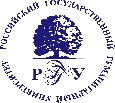 Федеральное государственное бюджетное образовательное учреждение 
высшего образования «РОССИЙСКИЙ ГОСУДАРСТВЕННЫЙ ГУМАНИТАРНЫЙ УНИВЕРСИТЕТ»(ФГБОУ ВО «РГГУ»)ИНСТИТУТ ЭКОНОМИКИ, УПРАВЛЕНИЯ И ПРАВАЮРИДИЧЕСКИЙ ФАКУЛЬТЕТКафедра финансового праваИванов Николай СергеевичПРАВОВОЙ СТАТУС АКЦИОНЕРНОГО ОБЩЕСТВА(НА ОПЫТЕ ОАО «МОСКОВСКОЕ ТРАНСПОРТНО-УЧЕБНОЕПРЕДПРИЯТИЕ “МАРЬИНО”»)Выпускная квалификационная работа студента  4  курса очной формы обученияНаправление подготовки 40.03.01 «Юриспруденция»Направленность (профиль) финансово-правовойДопущена к защите на ГЭК Зав. кафедрой финансового права                               Научный руководитель доктор юридических наук, профессор                        кандидат юридических наук, доцент ___________________ С.В. Тимофеев                        _________________ В.В. Терехова    (личная подпись)                                                          (личная подпись) “_______”____________2019 г.                                  “_______”____________2019 г. Москва 2019                                        